Развлечение «На бабушкином дворе» для детей раннего Под русскую народную музыку дети, взявшись за руки, входят в зал и встают полукругом.Ведущая: Ладушки-ладушкиПоедем в гости к бабушкеСадитесь, ребятки, на поезд.Дети выполняют упражнение «Поезд» В. Карасевой.Ду-ду! (Поворачиваются по кругу друг за другом, поднимают и опускают руку, пальцы сжаты в кулак (дают гудок).Паровоз кричит: «Ду-ду!»Я иду, иду, иду (Медленно двигаются по кругу топающим шагом).А вагоны стучат,А вагоны говорят: (Ускоряют движение).«Так-так-так,так-так-так,Так-так-так,так-так-так»«Ду-ду» (Дают гудок).В заключении ускоряют и замедляют движение в соответствии с темпом музыки. В конце останавливаются и «дают гудок».Ведущая: Вот мы и у бабушки в деревне.Что это за домик, в доме свет горит,На окошке котик серенький сидит.Бабушка Алёна в домике живёт,Наших ребятишек к себе в гости ждёт!Из домика выходит бабушка.Бабушка: Здравствуйте, внучата, милые ребята!Рассаживайтесь поудобнее. Какие вы все нарядные да красивые. Вы мои ладушки! Спойте мне, пожалуйста, песенку, а потом мы поиграем!Дети поют и инсценируют русскую народную песню «Ладушки»Бабушка: А теперь давайте поиграем!Игра «Ладушки»Малыши под весёлую народную мелодию бегают по залу и прячутся от бабушки, а она «ловит» их и отводит к своему домику. Затем дети снова разбегаются в разные стороны и игра повторяется.Бабушка: А теперь ребятушки, садитесь поудобнее. А я вам расскажу да покажу, кто живёт на моём дворе. (Выносит из домика котика).Уж ты, котенька-коток,Котик, серенький лобок.Поздоровайся с детьми,Сколько деток погляди!Котик «здоровается» с детьми,дотрагивается до каждого ребёнка,гладит по голове, дети гладят котика.Исполняется песня: «Котик» Н. Лукониной.Дети угощают котика молоком и сосиской.Бабушка: А ещё на моём дворе живёт петушок-золотой гребешок.Гребешок аленький,Кафтанчик рябенькийДвойная бородкаВажная походкаРаньше всех встаётГолосисто поёт. (Показывает петушка)Дети инсценируют русскую народную песню «Петушок»Бабушка достаёт из-за забора уточку и говорит:Бабушка:Пушистый матросик,лопаточкой носик.На ножках коротеньких- красные ботики. (утка)Дети исполняют танец «Уточки» М. Картушиной.Бабушка достаёт из корзинки курочку хохлатку:Живут в моей корзинке, ребятки,Курочки-хохлатки.Курочки по двору гуляютЗёрнышки собираю.Песня-инсценировка «Цыплята» А. Филиппенко.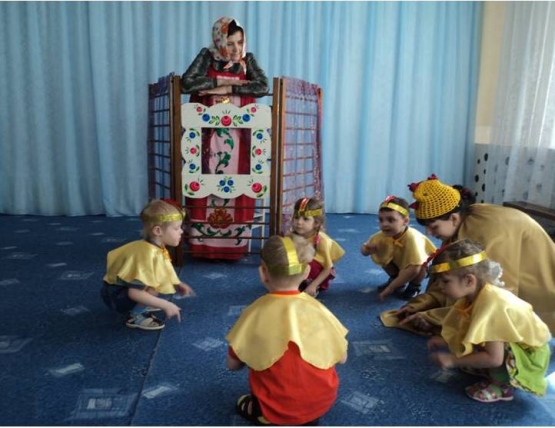 В записи раздаётся лай собаки.Бабушка: Ой! Ребятки, угадайте, кто это?Кто мой дом сторожит, под порогом лежит,На чужого лает, в дом не пускает?Дети (хором) Собачка!Бабушка выносит собачку.Почему собачка лает?На того, кого не знает?-Потому она и лает-Познакомиться желаетВас она не знает. Давайте познакомимся.Проводится «Игра с собачкой» М. Картушиной.Вот, ребятки, пёсик, (Показывает игрушечного пёсика).Поднял кверху носик.Пёсик к Ирочке идёт,(Подносит к ребёнку).Свою лапку подаёт.-Друга я себе ищу,Познакомиться хочу!(Ребёнок называет своё имя, пожимая пёсику лапу).Бабушка обращается к пёсику:Мы с детишками сейчасНачинаем перепляс!Ты же, пёсик, посиди,На ребяток погляди.Танец «Чок да чок» Е. Макшанцевой.Бабушка: Я для вас, ребятушки,Испекла оладушки.Деток угощаю,К чаю приглашаю!Угощают детей оладушками,приглашают в группу пить чай.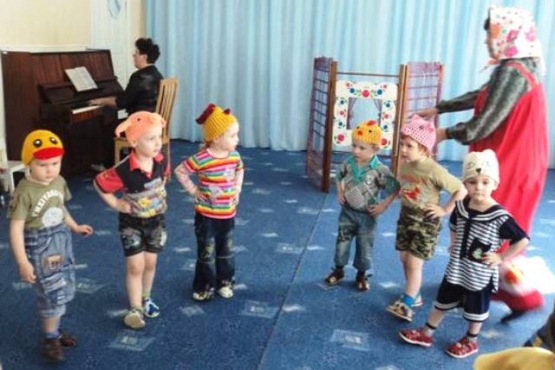 Действующие лица: ведущая, бабушка Алёна.Репертуар: «Паровоз» В. Карасевой, «Ладушки» р. н. песня, «Котик» Н. Лукониной, «Петушок» р. н. песня, танец «Уточки» М. Картушиной, «Цыплята» А. Филиппенко, «Игра с собачкой» М. Картушиной, танец «Чок да чок» Е. Макшанцевой.Атрибуты: домик, забор, игрушки-котик, петушок, утка, курочка, собачка, корзинка, миска с молоком, шапочки цыплят.